მედიარესურსები  (პლაკატი, კარიკატურა)  კრიტიკული და შემოქმედებითი უნარების განვითარებისთვის ისტორიის გაკვეთილზე        თანამედროვე საგანმანათლებლო სივრცე  ტრადიციულ სასწავლო ტექსტებთან ერთად თავის თავში გულისხმობს ისეთი მედიარესურსების  გამოყენებას , როგორიცაა-ხმოვან ვერბალური  ინფორმაცია, აუდიო-ვიზუალური საშუალებები,  პლაკატი,   კარიკატურა,  ვიდეო  და სხვა.     დღეს არავინ დაობს იმაზე, რომ თანამედროვე სამყარო უფრო მეტად გახდა ვიზუალური აღქმის,  ახალი ტექნოლოგიები ძალუმად შემოიჭრა ჩვენს ცხოვრებაში და ჩვენი ცხოვრების განუყოფელ ნაწილად იქცა. მოსწავლეები  ყოველდღიურად ეცნობიან მედიასაშუალებებით გადმოცემულ ინფორმაციას, რომელთა უმეტესობა სწორად ვერ აღიქმება და მთავარი სათქმელი მოსწავლეთა ყურადღების მიღმა რჩება.  ამიტომ ჩვენი ამოცანაა ვასწავლოთ მოსწავლეებს ინფორმაციის დამუშავება , ინტერპრეტაცია და ანალიზი, დავაფიქროთ იმაზე, რომ ნებისმიერ ინფორმაციას ( ვიზუალურს თუ მოსმენილს ) ჭირდება გადამოწმება  ინტერპრეტირება და კრიტიკული  შეფასება.       ეროვნულ სასწავლო გეგმაში ვკითხულობთ, რომ ,,მედია ყველაზე მძლავრი  კულტურული  იარაღია, რომელმაც ადამიანის ცხოვრების ყველა სფერო მოიცვა. ამიტომ  აუცილებელია მოსწავლემ შეძლოს,  ერთი მხრივ,  ამ   ახალი სტილისა  და მრავალფეროვანი  მედიარესურსების აღქმა -გააზრება, ინტერპრეტირება, გამოყენება და  შექმნა. მეორე მხრივ , მედია სამყაროში ორიენტირება, სწორი არჩევანის გაკეთება, ინფორმაციის ,,გაფილტვრა "და  მიღებული ინფორმაციის კრიტიკულად შეფასება" აქედან გამომდინარე სწავლა სწავლების პროცესში მნიშვნელოვანია, როგორც მედია სამყაროში სწორი ორიენტაცია ასევე კრიტიკული ანალიზი და არგუმენტირებული მსჯელობა.         მედიაწიგნიერების ინტეგრირება ისტორიის  სწავლებისას თითქმის ყოველ საგაკვეთილო პროცესშია შესაძლებელი, რადგან მიმდინარე საზოგადოებრივი მოვლენების შესახებ მედიასაშუალებები უამრავ ინფორმაციას გვაწვდის. (მედიასაშუალებები ერთმანეთს  ეჯიბრებიან სკანდალური , გადაუმოწმებელი ინფორმაციის  გავეცელებაში,  რაც დიდი საფრთხის წინაშე აყენებს რეალურ ისტორიას,  ამიტომაა  აუცილებელი მასწავლებელმა მოსწავლეებს მედია საშუალებებით  მიღებული ინფორმაციის გაფილტვრა ასწავლოს.)      პლაკატებისა და კარიკატურების ანალიზს მნიშვნელოვანი ადგილი უკავია ეროვნული სასწავლო გეგმაში, პროგრამულად ეს საკითხები მეათე კლასის კურუკულუმითაა გათვალისწინებული.     საგაკვეთილო პროცესში  მედიარესურსების კრიტიკული ანალიზით  მოსწავლეთა დაინტერესებისათვის  გამოვიყენე საბჭოთა პერიოდში შექმნილი  ვიზუალური მასალა,  რომელთა დახმარებით მოსწავლეებს უნდა გაეანალიზებინათ  საბჭოთა ეპოქა   და გაეკეთებინათ შესაბამისი დასკვნები.გაკვეთილის თემა: პლაკატებით  და კარიკატურებით  გადმოცემული სიმართლე?! ( სტალინი- ბედნიერი ცხოვრების შუქურა  თუ  ადამიანთა ბედის გამგებელი)გაკვეთილის მიზანი :ისტორიული ეპოქის აღქმა და გაანალიზება. წინარე ცოდნის გააქტიურება.არგუმენტირებული მსჯელობით სწორი დასკვნების გაკეთებაკონკრეტულ პლაკატზე დაყდრნობით  გამოთქვან მოსაზრებები , მედიარესურსის  შინაარსისა და მისი სანდოობის შესახებ. განსაზღვრონ ისტორიული წყაროს შექმნის მიზანი, დრო და ადგილი.შეაფასონ მისი ზეგავლენა საზოგადოებაზე, იმსჯელონ  საბჭოთა ეპოქის შესაბამისი  ღირებულებებისა და შეხედულებების  შესახებ.გააანალიზონ ისტორიული მოვლენის შესახებ  განსხვავებული ინტერპრეტაციები, კრიტიკულად შეაფასონ   და ჩამოაყალიბონ საკუთარი შეხედულებები  ისტორიული ფაქტის მიმართ.მედიაწიგნიერების მიზანები:მედიარესურსის კრიტიკული ანალიზი და სინამდვილის რეპრეზენტაციის შეფასება.   მოსწავლეთა მობილიზაციისა და მოტივაციის ამაღლების მიზნით გაკვეთილი დავიწყე   ცნობილი ლექსის ფრაზით:,, კაცის, გინდ ლექსის ,ნამდვილი რომ დადგინდეს ფასი,  ერთის, გინდ ორის, გინდა ასის არ კმარა აზრი,დროა საჭირო, დრო და ჟამი ჟამი და დრონი, დრო იტყვის ხვალის ვინ ვაჟია, ვინ ვაჟბატონი." ლექსის ფრაზებმა მოსწავლეები მიიყვანა გაკვეთილის თემამდე ( სტალინი- ბედნიერი ცხოვრების შუქურა  თუ  ადამიანთა ბედის გამგებელი). ელექტრონული პრეზენტაციით მოსწავლეების თვალწინ გაიელვა საბჭოთა ეპოქის ამსახველმა პლაკატებმა და ანტისაბჭოთა კარიკატურებმა.შემდეგ ეტაპზე  კლასი გავყავი ორ ნაწილად და მივაწოდე  საბჭოთა პროპაგანდისტური პლაკატი და და კარიკატურა შესაბამისი ინსტრუქციით.  პირველი ჯგუფი: პლაკატი- საყვარელი  სტალინი- სახალხო ბედნიერება.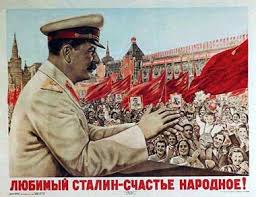   რომლებმაც  პლაკატი  დაამუშავეს  შემდეგი  კითხვების  გამოყენებით:1.როდის და რომელ ქვეყანაში შეიქმნა პლაკატი?2.ჩამოწერეთ ობიექტები და ადამიანები, რომლებიც გამოსახულია პლაკატზე.3.როგორ აფასებს  პლაკატი სტალინს? 4  .ვინ არის პლაკატის აუდიტორია_5. რა მიზანს ემსახურება პლაკატი?6.რა ხერხებს იყენებს ავტორი მიზნის მისაღწევად ?7. როგორი საზოგადოებრივი აზრის განვითარებას უწყობს ხელს პლაკატი?8. თქვენი აზრით რას ემსახურება ეს პროპაგანდა? მეორე ჯგუფი-     ანტისაბჭოთა კარიკატურა-  საბჭოთა კავშირის  ,,ღირშესანიშნაობები"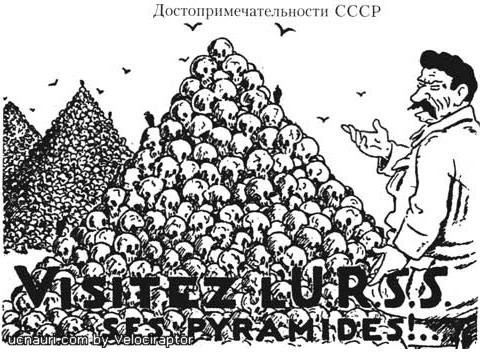 1.როდის და  რომელ ქვეყანაში შეიქმნა კარიკატურა?2.როგორ გესმით კარიკატურის არსი?3.როგორ აფასებს კარიკატურა სტალინს?4.ვინ არის კარიკატურის აუდიტორია.?5.რა მიზანს  ემსახურება კარიკატურა? 6.რომელი სოციალური ჯგუფისათვის იქნებოდა  მისაღები ან მიუღებელი კარიკატურის იდეა?7.ჩამოწერეთ ზედსართავი სახელები , რომლებიც თქვენი აზრით, გამოხატავენ კარიკატურაში       გადმოცემულ ემოციებს8. როგორი საზოგადოებრივი აზრის განვითარებას უწყობს ხელს კარიკატურა?   ჯგუფის  ლიდერებმა   პრეზენტაციის დროს   გააკეთეს შესაბამისი დასკვნები . პირველი ჯგუფის პრეზენტატორმა აქცენტი გააკეთა  იმაზე , რომ  საბჭოთა პროპაგანდისტული პლაკატი  შორს არის ისტორიულ რეალობიდან და  ბელადის ,როგორც  ,,საბჭოთა  გემის  მესაჭის" განდიდებას ემსახურება ,ხოლო მეორე ჯგუფმა  ანტისაბჭოტა კარიკატურაზე დაყრდნობით წარმოაჩენა სტალინი , რომელიც  ადამიანებს ართმევს  კონსტიტუციით მინიჭებულ უზენაეს-  სიცოცხლის უფლებას.  ე. წ.  ,,ბოროტების იმპერიის "აგების მიზნით.მოსწავლეებს ელექტრონული პრეზენტაციით ვაჩვენე საბჭოთა პლაკატი, რომელიც რელიგიის წინააღმდეგაა მიმართული .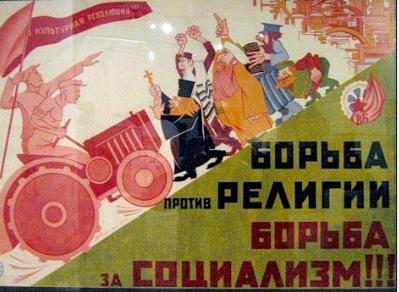  მოსწავლეებმა იმსჯელეს ერთ კონკრეტულ კითხვაზე. კერძოდ, რატომ გამოაცხადა კომუნისტურმა პარტიამ  ეკლესია და სამღვდელოება  სახელმწიფოს მტრებად? მოსწავლეები არგუმენტირებული მსჯელობის შემდეგ მივიდნენ იმ დასკვნამდე ,რომ  კომუნისტური იდეოლოგია ,რომელიც ზოგადად სიძულვილს ქადაგებდა , ვერ შეიწყნარებდა იმ მოძღვრებას, მტრის სიძულვილს რომ გვასწავლის.ბოლოს მოსწავლეებს ვთხოვე  მათ მიერ დამუშავებული კარიკატურები და პლაკატი გაეერთიანებინათ ერთი  სათაურის ქვეშ და შეექმნათ პოსტერი, რომლითაც გამოხატავდნენ თავიანთ დამოკიდებულებას  ვიზუალური მასალით გაანალიზებული ეპოქის შესახებ, რასაც წარმატებით გაართვეს თავი. გაკვეთილი შემოქმედებითად და საინტერესოდ წარიმართა  მოსწავლეებმა  ვიზუალურ მასალაზე დაყრდნობით  გაიაზრეს ისტორიული კონტექსტი, არგუმენტირებული მსჯელობით დაადგინეს  მათში გადმოცემული ინფორმაციის სანდოობა, საინტერესოდ იმსჯელეს სხვადასხვა შინაარსის ვიზუალური მასალის შეპირისპირება- შედარებასთან დაკავშირებით.  კრიტიკულად შეაფასეს   და ჩამოაყალიბეს  საკუთარი  შეხედულებები  ისტორიული ფაქტის მიმართ.მოსწავლეები   შემოქმედებითად მიუდგნენ   პოსტერის შექმნას,რომლითაც დააფიქსირეს თავიანთი დამოკიდებულება განხილული ეპოქის მიმართ.    საგაკვეთილო პროცესის მიმდინარეობამ კიდევ ერთხელ დამანახა,რომ  ვიზუალურ მასალაზე მუშაობა ერთ ერთი  მნიშვნელოვანი გზაა   მოსწავლეებში კრიტიკული და შემოქმედებითი  უნარების განვითარებისათვის.გამოყენებული რესურსები:1.http://geworld.ge/ge/3861/2.https://ucnauri.com/45663/%E1%83%9E%E1%83%9A%E1%83%90%E1%83%99%E1%83%90%E1%83%A2%E1%83%94%E1%83%91%E1%83%98-%E1%83%AC%E1%83%90%E1%83%A0%E1%83%A1%E1%83%A3%E1%83%9A%E1%83%98%E1%83%93%E1%83%90%E1%83%9C-2-%E1%83%9C%E1%83%90/3.http://premieri.ghn.ge/com/news/view/8864. http://ncp.ge/      ეროვნული სასწავლო გეგმა (2018-2024)5 ისტორიულ წყაროსთან მუშაობა -ტრენინგის მასალები . მასწავლებელთა პროფესიული                            განვითარების ეროვნული ცენტრი 2012 წელი ინგა კობახიძე სსიპ  მალხაზ ბუცხრიკიძის სახელობის, თერჯოლის მუნიციპალიტეტის ალისუბნის თემის  N 2საჯარო  სკოლის ისტორიის მასწავლებელი.